В бiблiотецi для учнiв 1-9 класiв оформлена книжкова виставка "Добро  творити на Землi людинi лише дано"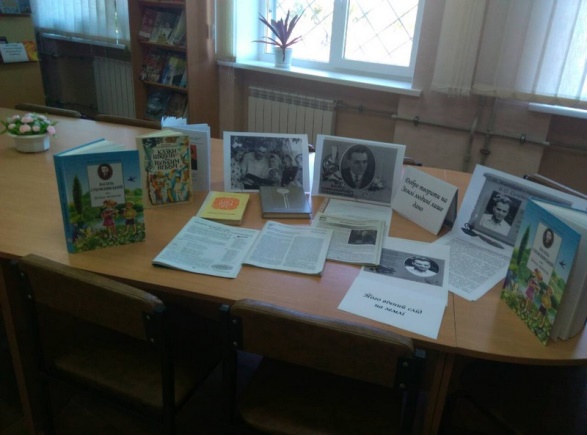 